Election to the Faculty Boards at NMBU 2021 Presentation of the candidate. Highlights.Name: 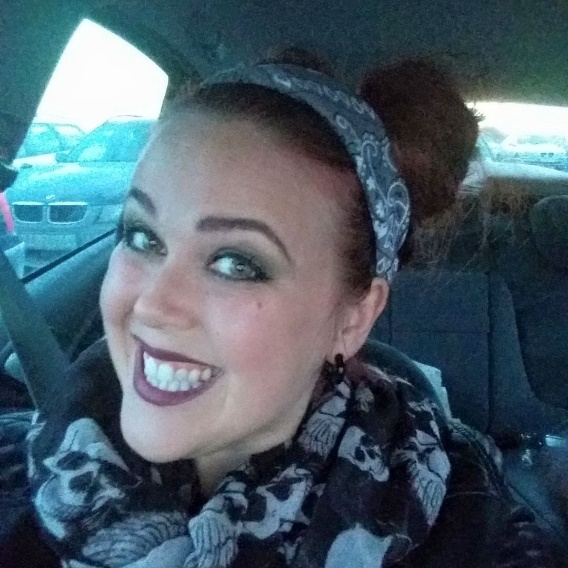 Beate BjørganWork location (Faculty): KBMPosition:Ph. D studentEducation:- Certificate of apprenticeship as a chef with 15-year experience.- B. Sc in Food Science and nutrition from KBM- M. Sc in Food Science – process and product development with a specialization in business administration from KBM and NMBUs business SchoolWork Experience:I have worked for 15 years as a trained chef in a number of different places including hotels, in South Korea as a consultant for TORO, and 9 years on a cruise ship as a chef. During my education at KBM I have been working both as a student representative and as a dairy technician in research projects.Organizational experience / advice / controls etc. Relevant appointments and / or management experience:Since high school I have been engaged in working for my fellow students/ co-workers, staring as student president at Norway’s largest high school.When I started working at sea, I was the health and safety representative in the gally onboard, sitting on the safety board for the cruise ship with 600 workers.When I started my NMBU education, I was elected as the student representative for the student at food Science, sitting all 5 years working for my students. In that period, I started up KBM social study group as a low-threshold offer for students to meet up.In the last 1,5 year of my education, I was the student representative on the board at KBM, so I already have experience and know what is to be expected of me as your representative! Why I want to be a member of the board:In the same way I earlier represented my fellow students as a board member, I now want to represent your voice on the board. I am not afraid to state an opinion on your behalf, and I am easy to approach. So, tell me what engages you and I will be your voice! I really what to be a of the board, since it gives me the opportunity to maybe make a difference in our everyday work life.What I see as the main challenges for the board:I do not see the challenges associated with sitting on the board, I see it as an opportunity to state our cases and as a good place to stay in the loop on subject concerning our everyday concerns.I hope you will give me your trust and vote as a board member so I can keep working with what I love, keeping KBM an amazing working place for everyone!